Приложение 2Графические диктанты по строчному закрашиванию клетокЧайник [ч]Загадка.                                                                                   Наложения.   Пузатый, носатый на печке сопел.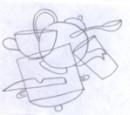 Тихонько сидел, потом, вдруг, запел.Пальчиковая игра.                                                             Вот чайничек (ладони напротив друг друга).                                                                                                               На чайничке крышечка (ладонь «лицом» вниз).                                      На крышечке шишечка (кулак).Чайниккипит (пальцы порхают).    Диктант.Схематическое изображение.Динамическая пауза - физминутка.В деревянном шкафчике      (ладонями сделать рамку)Стоял на полке чайничек –  (руки на пояс, повороты туловища в стороны)Блестящие бока.Мы чайничек достали          (встать на цыпочки),И всех друзей позвали         (вращение кистями).В чайнике вода кипит –       (движение пальцев рук)Будем чай пить                            (поглаживание живота).Пингвин [г][ш]Загадка.                                                                               Наложения.Скажите мне, какой чудак 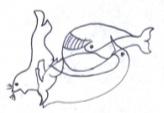 И днём и ночью носит фрак?                               Пальчиковая игра.                                                                     Идут себе вразвалочку (пальцы идут по столу),Шагают вперевалочку.Пингвин – папа  (правая рука стоит на локте),Пингвин – мама  (левая рука стоит на локте)И сынишка – пингвинишка (соединение каждого пальца с большим).Диктант. Схематическое изображение.Динамическая пауза.Вин – вин – вин (хлопки) – вперевалку шёл пингвин (ходьба вперевалку).Вины – вины – вины (хлопки) – кланяемся, как пингвины (наклоны вперёд).Крыльями похлопаем, ножками потопаем.Ос – ос – ос (хлопки) –  и не страшен нам мороз (хлопки по предплечьям).Рыбка [р]Загадка.                                                                                      Наложения.В воде она живёт, 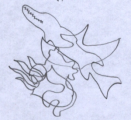 Клюва нет, а она клюёт.Пальчиковая игра.                                                          Есть в лесу глубокий пруд  (ладони  чашечкой).                                            Там рыбки живут (ладони соединить, повороты руками вправо - влево).Чтобы рыбку поймать,Надо хвостиком махать (двигать кисти  от себя к себе).Диктант. Схематическое изображение.Динамическая пауза.Де – де – де (хлопки) – рыбка плещется в воде (плавные взмахи кистями).Ки – ки – ки (хлопки) – у рыбки с боку плавники (движение рукам вперёд – назад).Ост – ост – ост (хлопки) – у неё красивый хвост (рукой показать хвост).Ая – ая – ая (хлопки) – рыбка золотая (покружиться).От – от – от (хлопки) – так она плывёт (имитация плавания).Паровозик [р]Загадка.                                                                                               Наложения.                                                                                                                                                                          Бежит по рельсам быстро,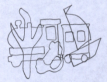 Слушается машиниста.                                                             Везёт вагонов воз, а зовётся…Пальчиковая игра.1, 2, 3, 4, мы на станцию ходили.   (сжимать – разжимать  пальцы) Есть на станции вокзал.                      (ладони соединить уголком)Есть в вокзале светлый зал.                        (ладони – «солнышки») В зале стульчики стоят.   (попеременно    одну   ладонь    расправлять, другую собирать  в кулачок, соединяя друг с другом)Пассажиры там сидят.                          (пальцы шагают по столу)     Пассажиры ждут, когда       (ладони собрать в кулаки, подпирать щёки)Повезут  их поезда.                                      (имитация движения поезда)Диктант. Схематическое изображение.1р. – 6 клеток голубых, 4 клетки зелёные.2р. – 4 клетки голубые, 1 клетка зелёная, 1 клетка голубая,1 клетка зелёная, 2 клетки голубые, 1 клетка зелёная.3р. – 4 клетки голубые, 1 клетка зелёная, 1 клетка голубая,1 клетка зелёная, 2 клетки голубые, 1 клетка зелёная.4р. – 2 клетки голубые, 8 клеток зелёных.5р. – 1 клетка голубая, 1 клетка жёлтая, 8 клеток зелёных.6р. – 2 клетки жёлтые, 8 клеток зелёных.7р. – 3 клетки голубые, 2 клетки жёлтые, 2 клетки голубые,2 клетки жёлтые, 1 клетка голубая.Динамическая пауза.Ать – ать – ать (хлопки) –будем в поезд мы играть (ходьба на месте).Гоны – гоны – гоны (хлопки) –покатились вагоны (руки согнуты в локтях  выполняют круговые движения).                                                                                                  Ом – ом – ом (хлопки) – всё бегом, бегом, бегом (бег на месте).1234567812345678912345671234567